Hamid (IT Engineer)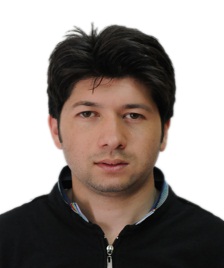 C/o-Mob:  +971502360357Email ID: hamid.343329@2freemail.com Visa Status: Employment VisaLocation:     Dubai(UAE)Highly qualified/Experienced with great knowledge of IT (specifically Computer programming, Networking  and IT administration). Now looking for responsible position related to my knowledge and experience where I may contribute for the growth of both prospective industry and myself.B.E (Information & Communication System Engineering(IT)) (2008-2012).            	Department of Electrical Engineering (SEECS)	Nation University of Sciences and Technology Islamabad (NUST)Pakistan.Cisco Certified Network Associate(CCNA)                             Training from Corvit Systems RawalpindiMicrosoft Certified IT Professional(MCITP)Training from Corvit Systems RawalpindiWorks as IT/Site Engineer at Prologix LLC Dubai.From Feb-2015 To Till date:Giving Desktop Support to employees by solving Hardware/Software problems Maintenance of company systems and networks.Installation and configuration of network devices Routers/Switches for company.Configuration of Routing protocols such as RIP/OSPF/STP/EIGRP etc.Installation of operating systems & Drivers.Administering the whole IT infrastructure – switches, routers, and servers Installation and Configuration of Server 2003, 2008, DHCP, DNS, Active directory.Leading teams of GPON/FTTH.Knowledge of CCTV Camera, IP/PBAX telephoney systemProvide technical assistance to teams on site.Provide IT solutions to teams on enterprise level migrations to fiber technology.Designation 			: IT Support Engineer (2012 till Sep 2014)Company						: ZonG CmPak Pvt LimitedWork Profile:-Giving Desktop Support to employees by solving Hardware/Software problems.Company Computers hardware & Software issues.Maintenance of company systems and networks.Installation and configuration of network devices Routers/Switches for company.Configuration of Routing protocols such as RIP/OSPF/STP/EIGRP etc.Installation of operating systems & Drivers.Administering the whole IT infrastructure – switches, routers, and servers Installation and Configuration of Server 2003, 2008, DHCP, DNS, Active directory.Knowledge of LAN/WAN, TCP/IP, technologies.Knowledge of IPTV, GPONConfiguration of Cisco devices. Configuration Routing protocols such as RIP, IGRP, EIGRP, OSPF etc.Knowledge and configuration of LAN protocols. Troubleshooting Network.Knowledge & configuration of Frame Relay, Spanning Tree Protocol, Private Vlans ,  VLAN, InterVlan Routing,Installation of server(2003,2008), Active Directory etc.Configuration of DHCP and DNS Servers, MS Active Directory, Ethernet etc.Award of fully funded four years (Undergraduate) ICT Scholarship from Ministry of IT Pakistan.         Date of Birth				: 23-03-1989Gender							: MaleNationality					: PakistaniMarital Status			: SingleNotice Period			: ImmediatlyCareer ObjectiveEDUCATION	TRAININGS & CERTIFICATIONSPofessional ExperienceTechnical Skills& ExpertiseAchievementPERSONAL INFORMATION